June 2019June 2019June 2019June 2019June 2019MonTueWedThuFri27No SchoolMemorial Day28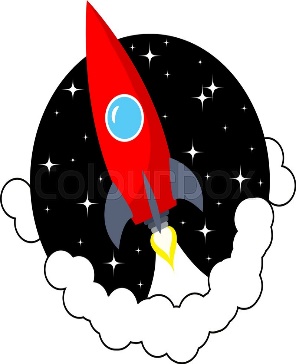 29BLAST OFFto 5th grade! 30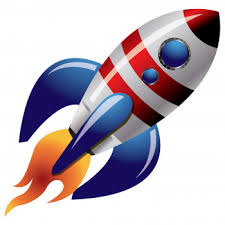 31 Ten!Popsicles!3Nine!Board Games(extra indoor recess) 4Eight!Sparkle Spelling Game5Seven!Day of Science!6Six!Tie-Dying 
T-Shirts7Five!Wax MuseumandVideo with popcorn for our last Little Buddy visit10 Four!Visit a 5th grade classroom!Peek into your future!  andKCLS Summer reading Program Presentation!11Three!Day of Art!!12  Two!Wear your favoritet-shirt/jersey for field day!Try to match with some friends!13One!Extra Recess 14Wear your 4th grade t-shirt!Zero!Dance Party and 
Poetry Read!